Uczelnie techniczneBulgariaTechnical University of Varna / www.tu-varna.bg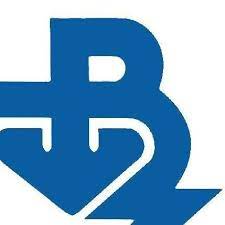 Erasmus code: BG VARNA02/ Country: BulgariaSubject area code: 0710
Subject area name: Engineering, manufacturing and construction n.f.d.Study cycle: 1st, 2nd
Number of students / mobility period: 3*5
Number of staff / mobility period: 3/5 days STA
University of Food Technologies Plovdiv (UFT) / uft-plovdiv.bg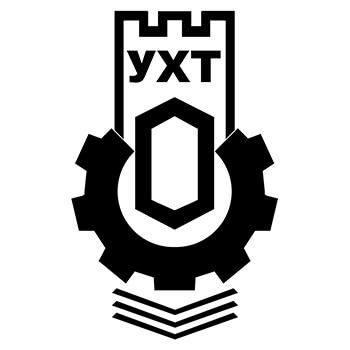 Erasmus code: BG PLOVDIV05 / Country: BulgariaSubject area code: 0721
Subject area name: Food processingStudy cycle: 1st,
Number of students / mobility period: 2*5
Number of staff / mobility period: 2/5 days STA
CzechiaTechnická Univerzita V Liberci / www.tul.cz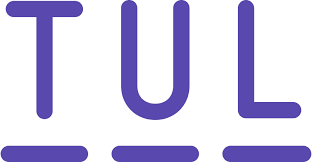 Erasmus code: CZ LIBEREC01/ Country: CzechiaSubject area code: 071
Subject area name: Building and civil engineeringStudy cycle: 1st,2nd, 3rd
Number of students / mobility period: 2*5
Number of staff / mobility period: 1/5 days STA, 1/5days STT
Vysokeé učeni technické v Brně / www.vut.cz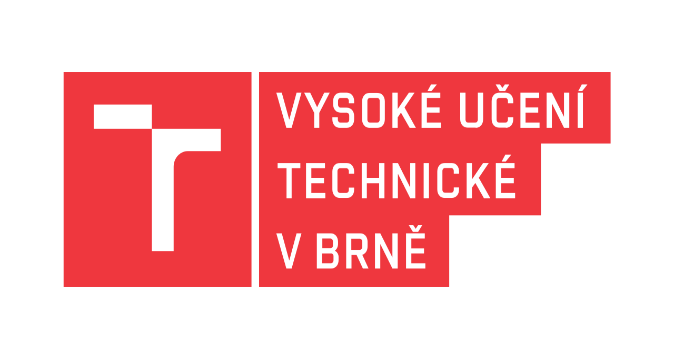 Erasmus code: CZ BRNO01/ Country: CzechiaSubject area code: 0732
Subject area name: Building and civil engineeringStudy cycle: 1st,2nd, 3rd
Number of students / mobility period: 2*5
Number of staff / mobility period: 3/5 days STA, 1/5days STT
ZAPADOCESKA UNIVERZITA V PLZNI / www.zcu.cz/cs/index.html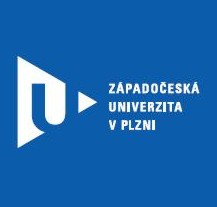 Erasmus code CZ PLZEN01/Subject area code: 07, 06 
Subject area name: Engineering and engineering trades, Information and Communiactaion Technologies (computer science)Study cycle: 1st,2nd, 3rd
Number of students / mobility period: 2*5
Number of staff / mobility period: 2/5 days STA
Univerzita Jana Evangelisty Purkyne v Usti nad Labem
www.ujep.cz/en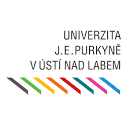 Erasmus code CZ USTINAD01Subject area code: 07, 003
Subject area name: Engineering and engineering trades, Personal skills and evelopmentStudy cycle: 1st,2nd, 3rd
Number of students / mobility period: 2*5
Number of staff / mobility period: 2/5 days STA, 2+5 days STT
VSB Technical University Ostrava / www.vsb.cz/en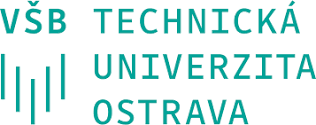 Erasmus code CZ OSTRAVA01/Subject area code: 07, 04, 03 
Subject area name: Engineering and engineering trades,  Building and civil engineering, Econom,ics and Business and administrationStudy cycle: 1st, 2nd, 3rd
Number of students / mobility period: 2*5
Number of staff / mobility period: 2/5 days STA
Institute of Technology and Business in Ceske Budejovice 
www.vstecb.cz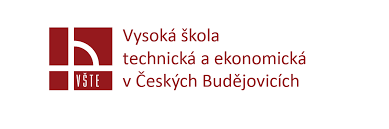 Erasmus code CZ OSTRAVA01CZ CESKE04Subject area code: 07, 
Subject area name: Engineering and engineering trades,Study cycle: 1st, 2nd, 3rd
Number of students / mobility period: 2*5
Number of staff / mobility period: 1/5 days STA, 1/5 days STTFinlandOulu University of Applied Sciences / www.oamk.fi/en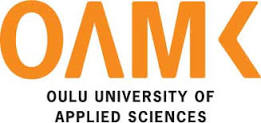 Erasmus code:  SF OULU11Subject area code: 07 
Subject area name: EngineeringStudy cycle: 1st, 2nd 
Number of students / mobility period: 2*5
Number of staff / mobility period: 2/5 days STA
Seinajoki University of Applied Science / www.seamk.fi/en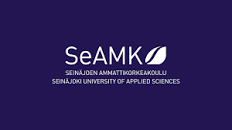 Erasmus code:  SF OULU11Subject area code: 06, 07 
Subject area name: Engineering, Information and Communication TechnologiesStudy cycle: 1st
Number of students / mobility period: 2*5
Number of staff / mobility period: 2/5 days STA
SAVONIA University of Applied Science / www.savonia.fi/en/homepage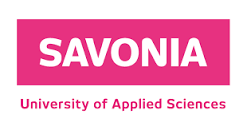 Erasmus code: SF KUOPIO08Subject area code: 07, 06
Subject area name: Engineering, Information and Communication TechnologiesStudy cycle: 1st
Number of students / mobility period: 2*5
Number of staff / mobility period: 2/5 days STA
FranceUniversite de Poitiers / www.univ-poitiers.fr/en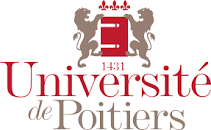 Erasmus code: F POITIERS01Subject area code: 07,
Subject area name: Engineering,Study cycle: 1st
Number of students / mobility period: 2*5
Number of staff / mobility period: 2/5 days STA
INSA Centre Val de Loire / insa-centrevaldeloire.fr/en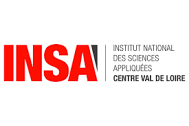 Erasmus code:  F BLOIS13Subject area code: 07, 06
Subject area name: Engineering, Communication and Information TechnologiesStudy cycle: 1st, 2nd, 3rd
Number of students / mobility period: 4*5
Number of staff / mobility period: 2/5 days STA
GermanyHochschule Wismar / www.hs-wismar.de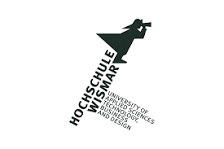 Erasmus code: D WISMAR01Subject area code: 07, 732
Subject area name: Engineering, Building and civil engineeringStudy cycle: 1st, 2nd
Number of students / mobility period: 2*5
Number of staff / mobility period: 2/5 days STA
Technische Universität Darmstadt / www.tu-darmstadt.de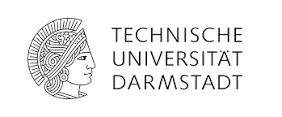 Erasmus code: D DARMSTA01Subject area code: 07
Subject area name: EngineeringStudy cycle: 1st
Number of students / mobility period: 2*5
Number of staff / mobility period: 2/5 days STA

Fachhochschule Düsseldorf / hs-duesseldorf.de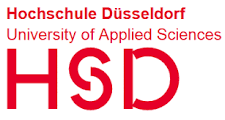 Erasmus code: D DUSSELD03Subject area code: 071
Subject area name: Engineering and engineering tradesStudy cycle: 1st
Number of students / mobility period: 2*5
Number of staff / mobility period: 2/5 days STA


Hochschule Neubrandenburg / www.hs-nb.de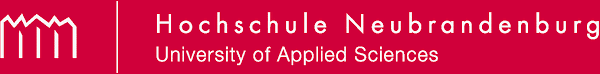 Erasmus code: D NEUBRAN02Subject area code: 07, 532, 81
Subject area name: Engineering and engineering trades, Earth Sciences, Geodesy, geoinformatics, Food ProcessingStudy cycle: 1st, 2nd 
Number of students / mobility period: 2*5, 2*5, 2*5
Number of staff / mobility period: 2/5 days STA, 2/5 days STA, 2/5 days STA
University of Rostock / www.uni-rostock.de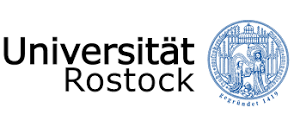 Erasmus code: D ROSTOCK01Subject area code: 071Subject area name: Engineering and engineering trades,  (Mechatronics , Biomedical Engineering)Study cycle: 1st, 2nd 
Number of students / mobility period: 2*5
Number of staff / mobility period: 1/5 days STA
Technische Universität Braunschweig / www.tu-braunschweig.de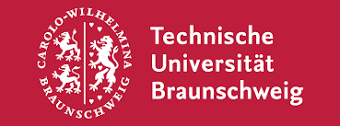 Erasmus code: D BRAUSC01Subject area code: 07, 081Subject area name: Engineering and engineering trades, Food ProcessingStudy cycle: 1st, 2nd 
Number of students / mobility period: NA
Number of staff / mobility period: 1/5 days STA/STT
GreeceTechnological Educational institute (T.E.I) of Athens 
www.teiath.gr/categories.php?mid=4&lang=en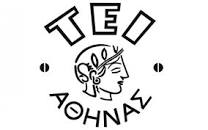 Erasmus code: G ATHINE34Subject area code: 712, 532
Subject area name: Environmental Protection Technology, Earth SciencesStudy cycle: 1st, 2nd 
Number of students / mobility period: 4*5
Number of staff / mobility period: 2/5 days STA, 2/5 STT
HungaryNeumann János Egyetem / nje.hu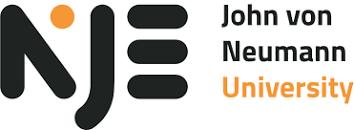 Erasmus code: HU KECSKEM03Subject area code: 06, 071Subject area name:  Communication and Information Technologies, EngineeringStudy cycle: 1st 
Number of students / mobility period: 2*5, 2*5
Number of staff / mobility period: 2/5 days STA, 2/5 days STA
ItalyUniversita degli studi di Firenze / www.unifi.it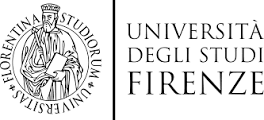 Erasmus code: I FIRENZE01Subject area code: 071
Subject area name: Engineering and engineering tradesStudy cycle: 1st, 2nd 
Number of students / mobility period: 1*5
Number of staff / mobility period: N/A
University of Palermo  
www.unipa.it/target/international-students/en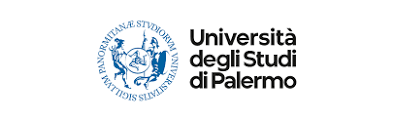 Erasmus code: I PALERMO01Subject area code: 0714
Subject area name: Electronics and automationStudy cycle: 1st, 2nd
Number of students / mobility period: 2*5
Number of staff / mobility period: 1/5 days STA

Politecnico di Milano / www.polimi.it/en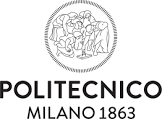 Erasmus code: I MILANO02Subject area code: 732
Subject area name: Building and civil engineeringStudy cycle: 1st, 2nd
Number of students / mobility period: 2*5
Number of staff / mobility period: 1/5 days STA

LatviaRiga Technical University / www.rtu.lv/en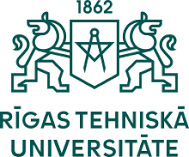 Erasmus code: LV RIGA02Subject area code: 07
Subject area name: Engineering, manufacturing and constructionStudy cycle: 1st, 2nd
Number of students / mobility period: 2*5
Number of staff / mobility period: 1/5 days STA
Latvia University of Life Sciences and Technologies / www.lbtu.lv/en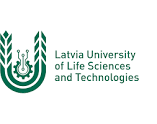 Erasmus code: LVJELGAVA01Subject area code: 07
Subject area name: Engineering, manufacturing and constructionStudy cycle: 1st, 2nd
Number of students / mobility period: 2*5
Number of staff / mobility period: 1/5 days STA
LithuaniaVilnius Gediminas Technical University / vilniustech.lt/index.php?lang=2
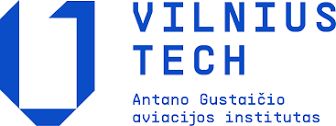 Erasmus code: LT VILNIUS02Subject area code: 0714, 732, 061
Subject area name: Electronics and automation ; Building and Civil Engineering;   Communication and Information TechnologiesStudy cycle: 1st, 2nd
Number of students / mobility period: 2*5
Number of staff / mobility period: 1/5 days STA
Vilnius University / www.vu.lt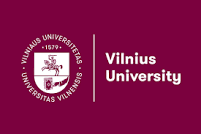 Erasmus code:  LT VILNIUS01Subject area code: 07
Subject area name: Engineering and engineering tradesStudy cycle: 1st, 2nd
Number of students / mobility period: 2*5
Number of staff / mobility period: 1/5 days STA
MaltaMalta College of Arts, Science and Technology / mcast.edu.mt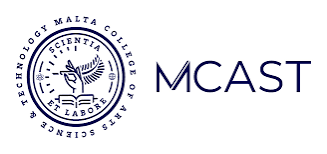 Erasmus code:  MT MALTA02Subject area code: 07, 061
Subject area name: Engineering and engineering trades , Communication and Information TechnologiesStudy cycle: 1st
Number of students / mobility period: 3*5, 2*5
Number of staff / mobility period: 1/5 days STA, 1/5 days STA
NorwayNorwegian University of Science and Technology / www.ntnu.edu
Erasmus code:  LT VILNIUS01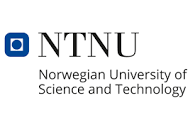 Subject area code: 07
Subject area name: Engineering and engineering tradesStudy cycle: 1st
Number of students / mobility period: 2*5
Number of staff / mobility period: 1/5 days STA
PortugalPolytechnic Institute of Bragança 
portal3.ipb.pt/index.php/en/ipben/home

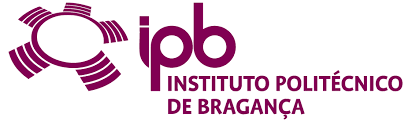 Erasmus code:  P BRAGANC01Subject area code: 07, 732
Subject area name: Engineering and engineering trades , Civil EngineeringStudy cycle: 1st
Number of students / mobility period: 5*5
Number of staff / mobility period: 1/5 days STA, 1/5 days STA
Universidade Nova de Lisboa / www.unl.pt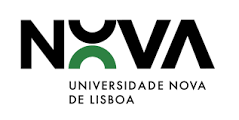 Erasmus code:  P LISBOA03Subject area code:  732
Subject area name: Building and Civil EngineeringStudy cycle: 1st, 2nd, 3rd
Number of students / mobility period: 3*5
Number of staff / mobility period: 1/5 days STA
Técnico Lisboa / tecnico.ulisboa.pt/en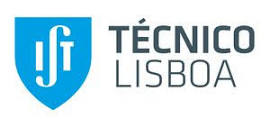 Erasmus code:  PLISBOA109Subject area code:  061, 07
Subject area name: Communication and Information Technologies, EngineeringStudy cycle: 1st, 2nd, 3rd (Engineering)
Number of students / mobility period: 1*10, 1*3
Number of staff / mobility period: N/A


Instituto Politecnico do Porto / www.ipp.pt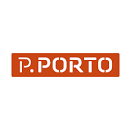 Erasmus code:  P PORTO 05Subject area code:  71
Subject area name: Engineering and Engineering TradesStudy cycle: 1st, 2nd,
Number of students / mobility period: 2*5
Number of staff / mobility period: 1/5 days STA

RomaniaMilitary Technical Academy of Bucharest / mta.ro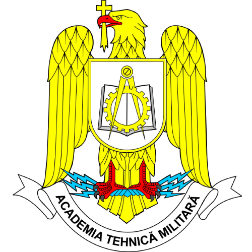 Erasmus code:  P PORTO 05Subject area code:  71, 061
Subject area name: Engineering and Engineering Trades, Communication and Information TechnologiesStudy cycle: 1st, 2nd,
Number of students / mobility period: 2*12
Number of staff / mobility period: 1/5 days STA
SlovakiaJ.Selye University / www.ujs.sk/hu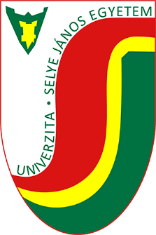 Erasmus code:  SK KOMARNO01Subject area code: 061
Subject area name:  Communication and Information TechnologiesStudy cycle: 1st, 2nd,
Number of students / mobility period: 2*5
Number of staff / mobility period: 1/5 days STA
Slovak University of technology on Bratislava
www.stuba.sk/english.html?page_id=132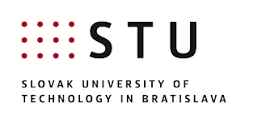 Erasmus code:  SK BRATISL01Subject area code: 732
Subject area name:  Building and Civil EngineeringStudy cycle: 1st, 2nd,3rd
Number of students / mobility period: 3*5
Number of staff / mobility period: 1/5 days STA
Slovak University of Agriculture in Nitra 
www.uniag.sk/en/main-page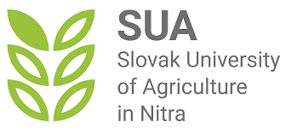 Erasmus code:  SK NITRA02Subject area code: 0721
Subject area name:  Food ProcessingStudy cycle: 1st, 2nd,
Number of students / mobility period: 2*5
Number of staff / mobility period: 2/5 days STA, 1/5 STT
TurkeyDicle University / www.dicle.edu.tr
Erasmus code:  TR DIYARBA01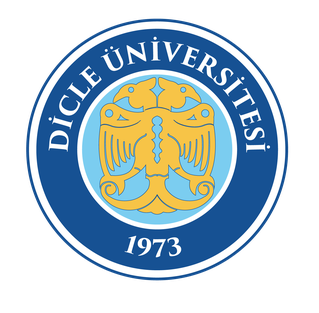 Subject area code: 07
Subject area name:  EngineeringStudy cycle: 1st
Number of students / mobility period: 2*5
Number of staff / mobility period: 2/5 days STA
Haliç University / halic.edu.tr/en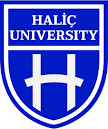 Erasmus code:  TR ISTANBU15Subject area code: 071
Subject area name:  Engineering and Engineering tradeStudy cycle: 1st
Number of students / mobility period: 2*5
Number of staff / mobility period: 2/5 days STA

Yildiz Technical University / yildiz.edu.tr/en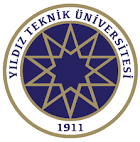 Erasmus code:  TR ISTANBU07Subject area code: 071
Subject area name:  Engineering and Engineering trade, Biomedical EngineeringStudy cycle: 1st
Number of students / mobility period: 4*5
Number of staff / mobility period: 2/5 days STA
Karabuk University / www.karabuk.edu.tr/en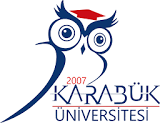 Erasmus code:  TR ISTANBU15Subject area code: 071
Subject area name:  Engineering and Engineering trade, Biomedical EngineeringStudy cycle: 1st, 2nd
Number of students / mobility period: 2*5, 2*5
Number of staff / mobility period: 2/5 days STA
Altinbaş University 
international.altinbas.edu.tr/en
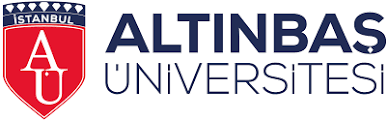 Erasmus code:  TR ISTANBU38Subject area code: 071
Subject area name:  Engineering and Engineering tradeStudy cycle: 1st, 2nd
Number of students / mobility period: 4*5
Number of staff / mobility period: 2/5 days STA
Firat University 
www.firat.edu.tr/en

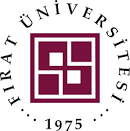 Erasmus code:  TR ELAZIG01Subject area code: 071
Subject area name:  Engineering and Engineering trade, Biomedical EngineeringStudy cycle: 1st, 2nd
Number of students / mobility period: 4*5
Number of staff / mobility period: 2/5 days STA
Erciyes University / www.erciyes.edu.tr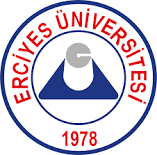 Erasmus code:  TR ELAZIG01Subject area code: 071
Subject area name:  Engineering and Engineering trades, MrchatronicsStudy cycle: 1st, 2nd
Number of students / mobility period: 4*5
Number of staff / mobility period: 2/5 days STA
Erzurum Technical University 
erzurum.edu.tr/en#gsc.tab=0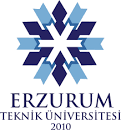 Erasmus code: TR ERZURUM02Subject area code: 732
Subject area name:  Building and Civil EngineeringStudy cycle: 1st, 2nd
Number of students / mobility period: 4*5
Number of staff / mobility period: 2/5 days STA
Balikesir University / www.balikesir.edu.tr/en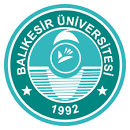 Erasmus code: TR BALIKES01Subject area code: 071
Subject area name:  Engineering and Engineeting trades, MechatronicsStudy cycle: 1st, 2nd
Number of students / mobility period: 4*5
Number of staff / mobility period: 2/5 days STA
Sakarya University of Applied Sciences 
www.subu.edu.tr/en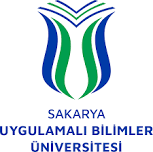 Erasmus code: TR SAKARYA02Subject area code: 071
Subject area name:  Engineering and Engineeting trades, MechatronicsStudy cycle: 1st, 2nd
Number of students / mobility period: 4*5
Number of staff / mobility period: 2/5 days STA
Istanbul Medipol University
www.medipol.edu.tr/en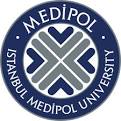 Erasmus code: TR ISTANBU36Subject area code: 071
Subject area name:  Engineering and Engineeting trades, MechatronicsStudy cycle: 1st, 2nd
Number of students / mobility period: 4*5
Number of staff / mobility period: 2/5 days STA
Bulent Ecevit University 
en.beun.edu.tr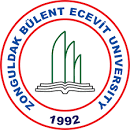 Erasmus code: TR ZONGULD01Subject area code: 071
Subject area name:  Engineering and Engineeting trades, Biomedical EngineeringStudy cycle: 1st, 2nd
Number of students / mobility period: 4*5
Number of staff / mobility period: 2/5 days STA
Izmir Bakircay University / bakircay.edu.tr
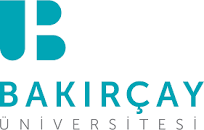 Erasmus code: TR IZMIR10Subject area code: 071, 061
Subject area name:  Engineering and Engineeting trades, Biomedical Engineering, Communication and Information TechnologiesStudy cycle: 1st, 2nd
Number of students / mobility period: 2*5
Number of staff / mobility period: 2/5 days STA

